2024-25 Consultation and Collaboration Documentation FormConsolidated Application for ESSA-Funded ProgramsThe Elementary and Secondary Education Act (ESEA), as amended by the Every Student Succeeds Act (ESSA), contains several provisions requiring LEAs to consult and/or collaborate with various groups in the development of the LEA’s Consolidated Application and programs related to each Title.  The required stakeholder groups the LEA must consult and/or collaborate with pursuant to ESEA/ESSA are listed below.  Methods of consultation may include face to face meetings, e-mail, fax, telephone calls, letters and/or video conferencing.  ESEA/ESSA does not restrict consultation to the listed stakeholder groups; LEAs are encouraged to consult and/or collaborate with other groups as well.  Please see next page for more information on each stakeholder group.In signing this form, representatives of required stakeholder groups are affirming that appropriate consultation has occurred. The signature does not indicate agreement.  For individuals whose signatures are unobtainable, documentation of outreach must be maintained by the district (and made available upon request).  In order to document that appropriate consultation/collaboration has occurred or was attempted with required stakeholder groups, this form must be maintained on file by the district.  Supporting documentation (e.g., meeting agenda, minutes, and rosters) must be maintained on file in the district.  Additional forms should be completed as necessary.Note: Do not use this form for consultation/collaboration with private school representatives.  Private School consultation must be documented using the Written Affirmation of LEA Consultation with Private School Officials Form. Stakeholder Group InformationLEA Name:BEDS Code:Title I Part A Title II Part A Title III Part ATitle IV Part ATitle V Part BParents of children in Title I school(s); Teachers from Title I school(s);Principals and/or Administrators;Other School Leaders;Paraprofessionals;Specialized Instructional Support Personnel; andOther School PersonnelParents;Teachers;Principals and/or Administrators;Other School Leaders;Paraprofessionals;Specialized Instructional Support Personnel;Community Partners (if appropriate); andOrganizations with Demonstrated Expertise (if appropriate)Parents;Teachers;Principals and/or Administrators; Researchers;Community Members (if appropriate);Public or Private Entities (if appropriate); andInstitutions of Higher Education (if appropriate)Parents;Students (middle/high);Teachers;Principals and/or Administrators;Other School Leaders;Specialized Instructional Support Personnel;Community-Based Organizations;Local Government Representatives; andTribal Organizations (if appropriate)Parents;Teachers;Principals and/or Administrators; andOther School StaffIndividual’s Name(Print/Type) Role or TitleStakeholder Group (from list above)   Signature (Required)Title IPart ATitle IIPart ATitle IIIPart ATitle IVPart ATitle VPart BDates and Types of Consultation/CollaborationExample: Jane BennetParent Parent from Title I school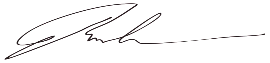 5/11/20 – in-person meetingStakeholder Group  Examples IA IIA IIIA IVA VB Parents  Parents or other individuals serving as guardians  XXXXParents of children in Title I school(s) Parents or other individuals serving as guardians of students in Title I schools X Teachers Teachers  X XX X Teachers from Title I school(s) Teachers  XStudents Students (middle/high school) XPrincipals and/or Administrators Principals, directors of operation, assistant superintendents, etc.  XXXXXOther School Leaders The term “school leader” means a principal, assistant principal, or other individual who is— (A) an employee or officer of an elementary school or secondary school, local educational agency, or other entity operating an elementary school or secondary school; and (B) responsible for the daily instructional leadership and managerial operations in the elementary school or secondary school building. For example: assistant principals, deans, directors, academic or behavioral support coordinators, grade level leads, etc.  XXXParaprofessionals The term “paraprofessional” means an individual who is employed in a preschool, elementary school, or secondary school under the supervision of a certified or licensed teacher, including individuals employed in language instruction educational programs, special education, and migrant education. In NY, this generally refers to teaching assistants, who are trained and certified to assist with instruction. Teacher aides would be classified under "other school personnel". XXSpecialized Instructional Support Personnel School counselors, school social workers, school psychologists, school nurses, speech language pathologists, school librarians, or any specialized instructional support staff who provide services as part of a comprehensive program to meet student needs XXXOther School Personnel Aides, office clerks, or any additional school staff not mentioned in other categories XXCommunity Partners The YMCA; Boys and Girls' Club; Big Brothers, Big Sisters, Buddies, Community Centers, Head Start, Habitat for Humanity, homeless shelters, the National Alliance for the Mentally Ill (NAMI), senior citizen groups, veterans’ associations, police athletic leagues, CYO organizations XCommunity Members  Local businesses, taxpayers, or other individuals located in the community XCommunity-Based Organizations The term “community-based organization” means a public or private nonprofit organization of demonstrated effectiveness that— 
 (A) is representative of a community or significant segments of a community; and 
 (B) provides educational or related services to individuals in the community. For example: Boys and Girls Clubs, Boy Scouts and Girl Scouts, YMCA, YWCA, after-school services, Cornell Cooperative Extension, parent-teacher associations/organizations, public libraries, food pantries/banks, Meals on Wheels, Habitat for Humanity, rescue missions, LGBTQ youth-serving organizations, Red Cross, Ronald McDonald House, Salvation Army, the United Way, 4-H, church groups, fire departments, the Grange, sport organizations such as Little League, CYO basketball, Pop Warner football, or business clubs such as Rotary, Lions etc. XOrganizations with Demonstrated Expertise  Institutions of higher education or nonprofit educational organizations (such as BOCES), museums, libraries, historical societies, rescue squads, or research centers with demonstrated expertise XResearchers Researchers involved with higher education or research institutions XPublic or Private Entities Public or private entities related to ENL services or communities XInstitutions of Higher Education Colleges, universities, technical schools XLocal government representatives Local law enforcement agency, a school resource officer, local juvenile court staff, local child welfare agency staff, local public housing agency representatives, city council person, a public school board of education member, Village and/or Town council representatives, or village or town clerks                                                                                                  For Charter Schools, a representative from a local elected official’s office (common in NYC) or the elected official themselves XTribal Organizations Native American Tribal Organizations, for example New York State tribes include members of the Iroquoian tribes (St. Regis Mohawk, Oneida, Onondaga, Cayuga, Seneca Nation, Tonawanda Band of Seneca, and Tuscarora), the Shinnecock tribe, and the Poospatuck tribe X